→ Czytajcie po kolei ten materiał i wykonujcie zadania zgodnie z poniższą instrukcją. ↓TWOJ CEL:  >>  Informowanie o rodzeństwie << Data skrótem→  Den. 24.März 2020. 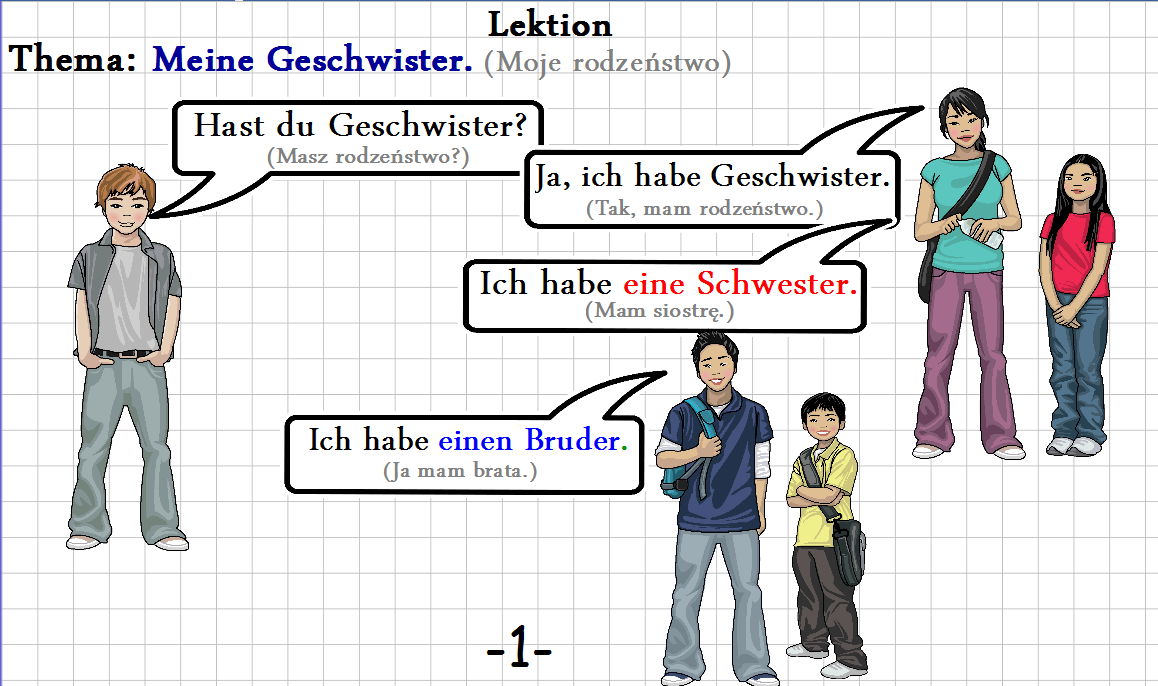 Znasz już nazwy członków rodziny z poprzedniego działu, szczególnie siostra i brat. Przeczytaj dialog z powyższego zdjęcia. Właśnie poznajesz nowe słowa: „Geschwister” (rodzeństwo) i czasownik mieć:  „haben”. ↑ ZAPISZ W ZESZYCIE TEN DIALOG, TAK, JAK Z TABLICY NA LEKCJI! ↑(Jeśli masz dostęp do platformy dzwonek.pl materiał do tej lekcji to Modul 1. Kapitel 3. Hast du Geschwister? Tablica 1. Odsłuchaj rozmowę zad.1. A potem ćwiczenie nr 1 do tego samego działu - Jeśli nie, to omiń ten tekst!) Na następnej stronie kolejny dialog, w którym dowiadujesz się, jak należy powiedzieć, gdy nie masz rodzeństwa lub że jesteś jedynakiem. ↓ ZAPISZ W ZESZYCIE TEN DIALOG↓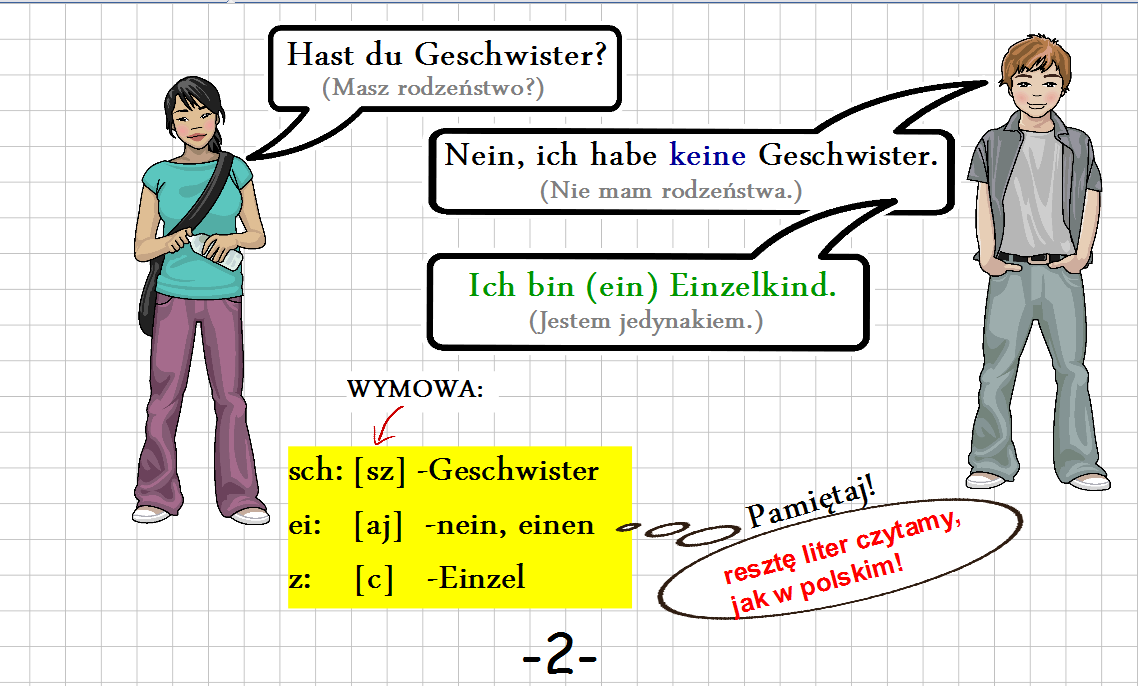 Zwróć uwagę na wymowę (na żółtym tle). Przeczytaj jeszcze raz  głośno kilka razy dialogi z obu zdjęć. Teraz poznasz odmianę czasownika „haben”↓ZAPISZ W ZESZYCIE TĘ ODMIANĘ ↓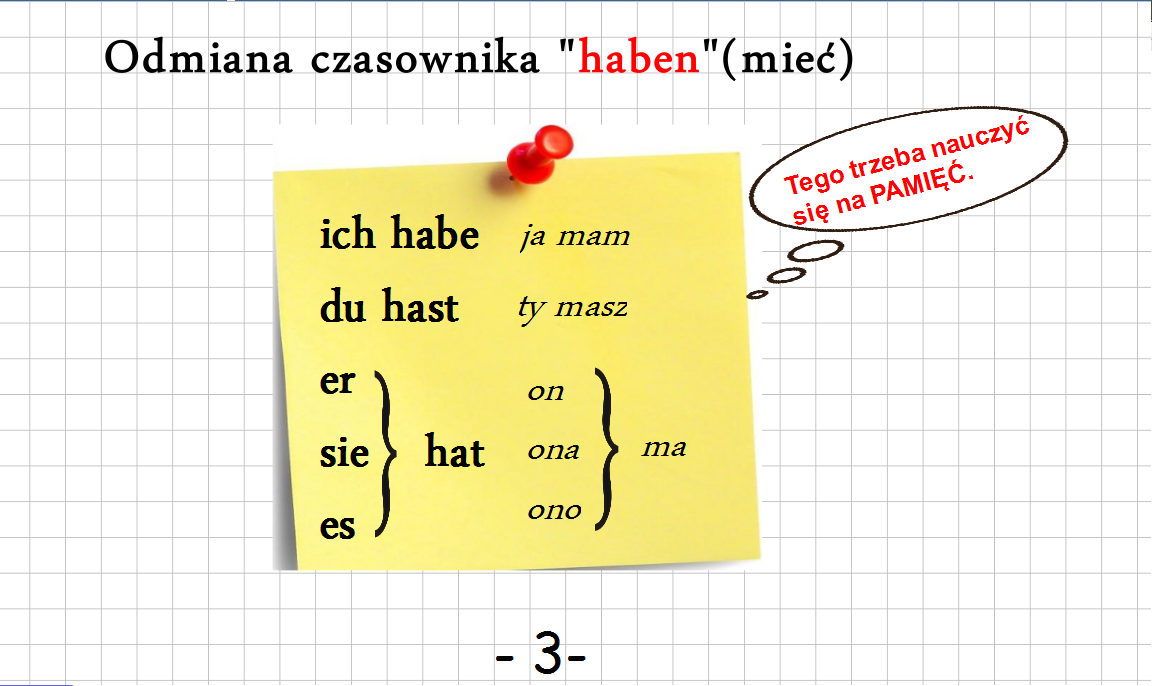 Odczytaj głośno tę odmianę (wymawiaj tak, jak jest napisane) Teraz zadanie dla ciebie na użycie czasownika z powyższej odmiany: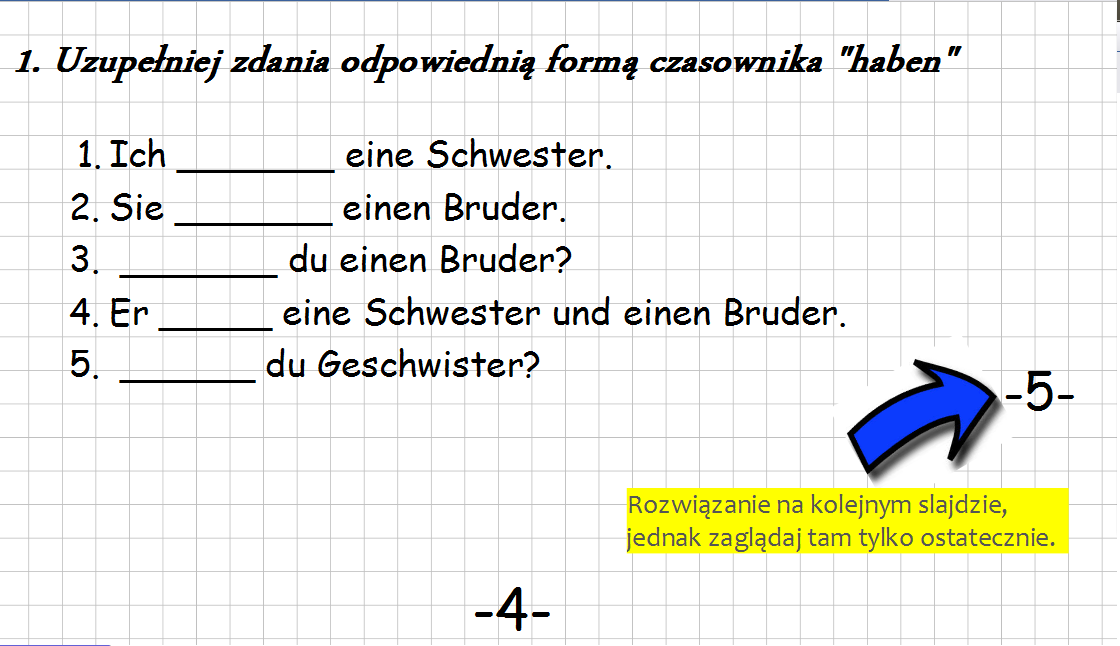 NIE ZAGLĄDAJ NA ODPOWIEDZI DOPÓKI NIE UZUPEŁNISZ ZADANIA!-----------------------------------------------------------------------  ----------------------------------------------------------------TERAZ SPRAWDŹ:   skontroluj swoje błędy.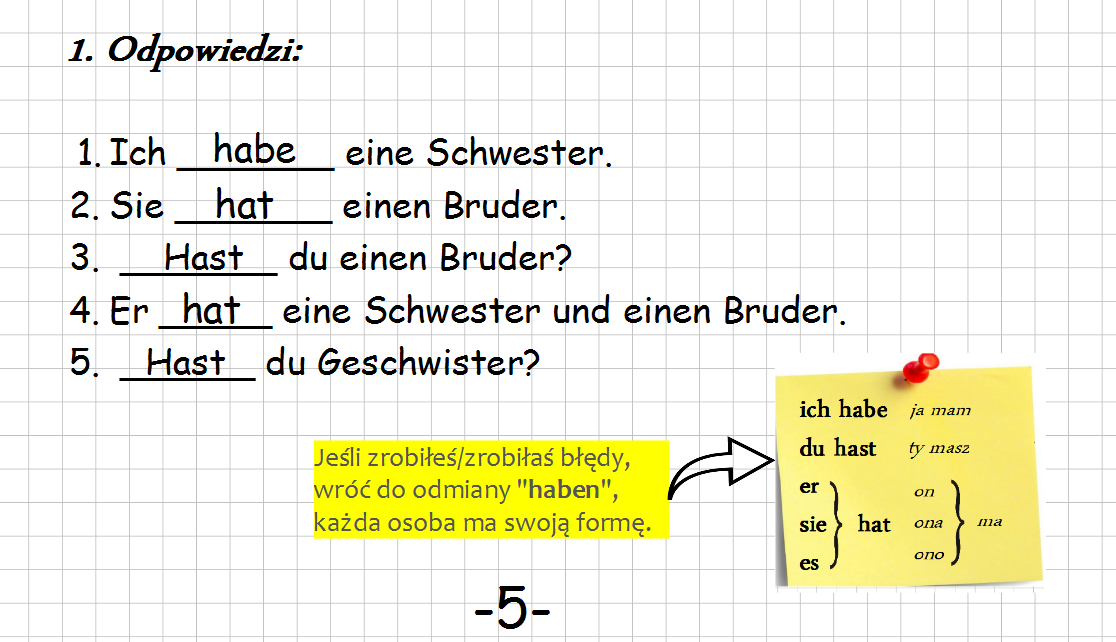 Teraz zadanie  z ćwiczeń, zobacz, jak tworzy się liczbę mnogą od Schwester i  Bruder,Przeczytaj polecenie zadania: Ile braci i sióstr mają poszczególne osoby? Ułóż zdania i zapisz je                    w rubrykach: Zobacz przykład z Thomasem: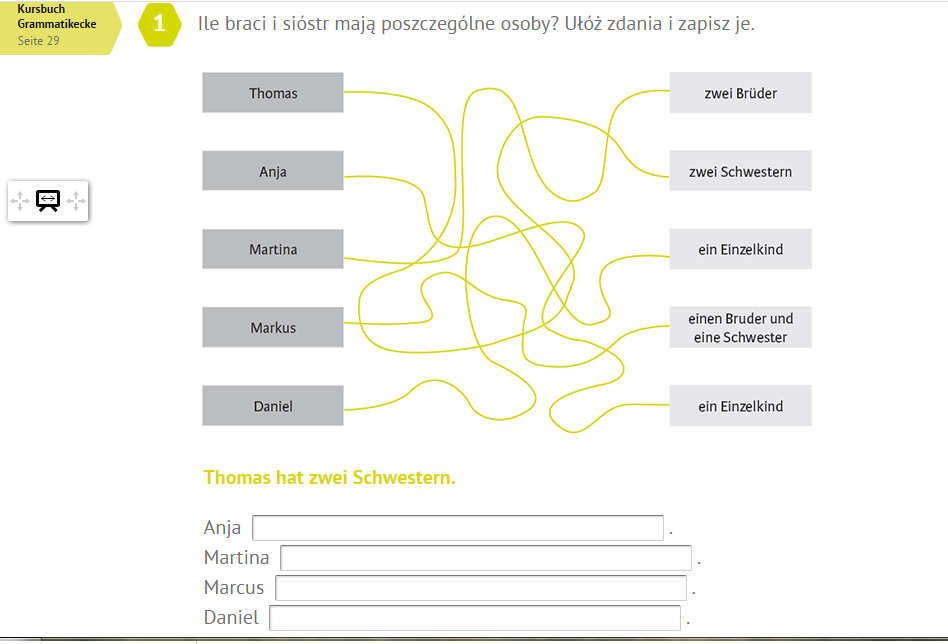 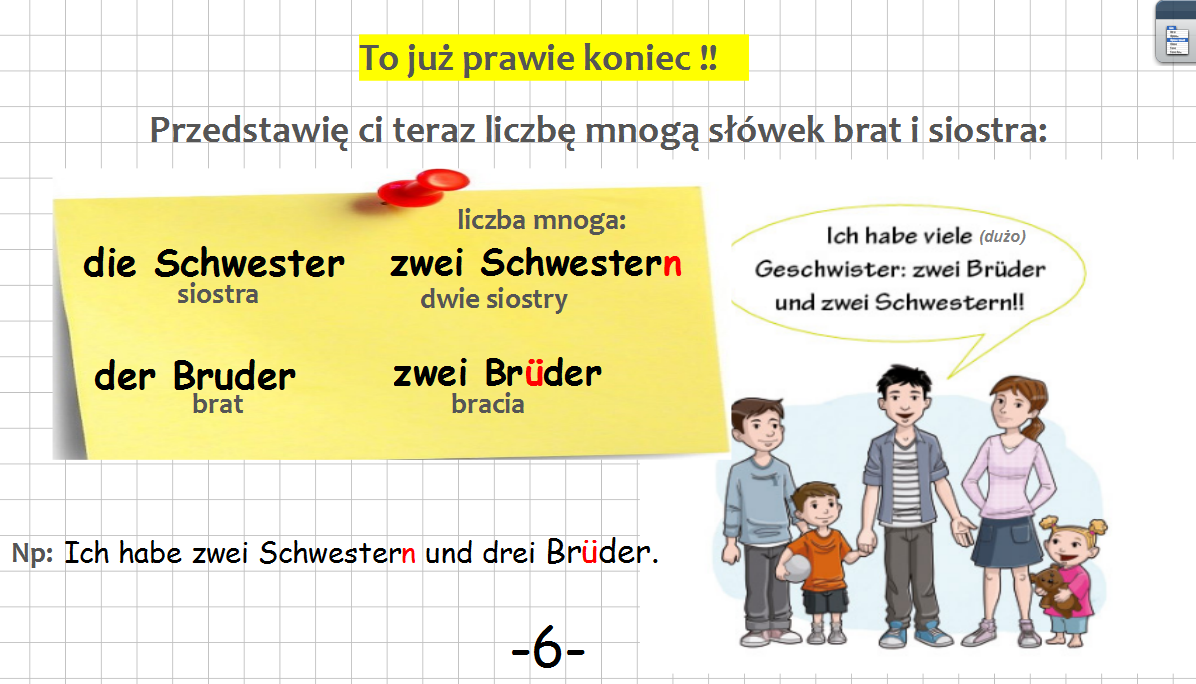 ↑ ZAPISZ W ZESZYCIE SŁOWA Z  ŻÓŁTEJ KARTECZKI↑